IntroducciónA continuación, se presenta el informe al tercer trimestre de 2023, sobre la ejecución financiera del gobierno central presupuestario sobre la base de las Estadísticas de las Finanzas Públicas -EFP- el cual contiene los aspectos más relevantes de la evolución de las variables fiscales, así como las principales acciones en materia de ingresos, gasto, transacciones en activos y pasivos y las erogaciones por función del Gobierno. Cabe mencionar que dicha información utiliza los estándares internacionales establecidos en el Manual de Estadísticas de las Finanzas Públicas 2014 -MEFP- del Fondo Monetario Internacional -FMI- por lo que existen diferencias en comparación a las cifras que son publicadas utilizando la metodología nacional. En caso de cualquier duda sobre estas diferencias, se puede consultar los documentos de “Metodología” y de “Metadatos” que se encuentran publicados en la página web del Ministerio de Finanzas Públicas, en la sección de “Estadísticas según Estándares Internacionales”.Cambios Metodológicos 2023El Ministerio de Finanzas Públicas continua con el proceso de implementación de los estándares internacionales para la generación de las EFP y con el fin de fortalecer a las mismas, se cuenta con el apoyo y supervisión del Centro Regional de Asistencia Técnica del FMI para Centroamérica, Panamá y la República Dominicana -CAPTAC-DR-. En este sentido, cabe mencionar que en noviembre del presente año se llevaron a cabo actualizaciones metodológicas importantes, por lo que el presente documento cuenta con algunas diferencias en las cifras históricas respecto a los informes trimestrales anteriores. Para más información sobre los cambios realizados, se recomienda revisar el documento de metodología y de metadato que se encuentran disponibles en el apartado de Estadísticas según Estándares Internacionales del portal del Ministerio de Finanzas Públicas.Ingresos del Gobierno Central PresupuestarioLos ingresos fiscales continúan desacelerándoseLos ingresos totales del Gobierno Central Presupuestario a septiembre ascienden a Q76,907.5 millones con un crecimiento interanual del 9.2% (Q6,492.6 millones). El mayor crecimiento proviene de los impuestos con una variación del 8.3% (Q5,331.0 millones) seguido de las contribuciones sociales con el 17.4% (Q671.1 millones), los otros ingresos crecieron en 26.3.2% (Q547.0 millones) y las donaciones son los únicos que han mostrado una disminución, siendo esta del 60.6% (Q56.5 millones).*Cifras preliminares Fuente: MINFINLa recaudación crece a menor ritmoEl finalizar el tercer trimestre del año, los impuestos ascienden a Q69,719.9 millones, siendo un crecimiento del 8.3% (Q5,331.0 millones) respecto al mismo periodo del año previo. Los impuestos sobre el ingreso, las utilidades y las ganancias de capital son los que han experimentado un mayor crecimiento, situándose en Q25,930.2 millones con una variación del 11.7% (Q2,706.2 millones) de los cuales el impuesto aplicado a sociedades y otras empresas es el que se incrementó en 11.9% (Q2,423.6 millones) y los asociados a personas físicas por 10.1% (Q283.0 millones).Los impuestos sobre los bienes y servicios han sido los segundos con mayor crecimiento al tercer trimestre, mostrando una recaudación de Q40,101.2 millones y una tasa de variación del 6.4% (Q2,429.3 millones). El impuesto más significativo en esta categoría es el IVA el cual asciende a Q33,106.8 millones, mostrando un crecimiento interanual del 5.9% (Q1,842.8 millones). En cuanto a los impuestos selectivos, la recaudación asciende a Q4,534.4 millones, con un crecimiento de 6.2% (Q263.9 millones), mientras que los impuestos sobre el uso de bienes y sobre el permiso para usar bienes muestra una recaudación de Q2,459.9 millones con un crecimiento del 15.1% (Q322.5 millones).Los impuestos aplicados al comercio y las transacciones internacionales se situaron en Q3,230.2 millones, mostrando un crecimiento del 6.7% (Q203.0 millones). Mientras que los impuestos sobre la propiedad muestran una recaudación de Q27.3 millones, con una disminución interanual del 8.6% (Q2.6 millones). Por su parte, la categoría de otros impuestos asciende a Q431.0 millones con una disminución del 1.2% (Q5.4 millones).Entre los aspectos más relevantes que han contribuido al desempeño de la recaudación tributaria, se encuentran las medidas que ha venido desarrollando la SAT como la fiscalización por sector económico y la identificación de nuevas tipologías de incumplimiento y evasión, así como el fortalecimiento aduanero. Gasto Público del Gobierno Central PresupuestarioEl ritmo del gasto se desaceleraEl gasto público se sitúa en Q80,190.0 millones al finalizar el tercer trimestre del año, siendo esto un crecimiento del 10.9% (Q7,870.9 millones) respecto al año previo. Es oportuno mencionar que en el segundo y tercer trimestre del año se observa una desaceleración respecto al comportamiento del primer trimestre.La cuenta económica que ha tenido el mayor incremento interanual son las donaciones, las cuales ascienden a Q20,454.5 millones con una variación interanual del 14.7% (Q2,616.7 millones). El dinamismo en esta cuenta se deriva principalmente a las transferencias de capital realizadas a las municipalidades que aumentó en 14.3% (Q937.75 millones) y a los Consejos de Desarrollo Urbano y Rural con un incremento del 34.5% (Q591.89 millones), además de las transferencias corrientes dirigidas a la Administración Central (incluye los aportes otorgados al Tribunal Supremo Electoral, Ministerio Público, Organismo Legislativo, entre otros) con una variación del 14.5% (Q555.83 millones).La segunda cuenta económica con mayor crecimiento fueron las remuneraciones a los empleados que ascienden a Q25,621.6 millones, con un crecimiento del 10.4% (Q2,419.4 millones), explicado principalmente por Obligaciones del Estado a cargo del Tesoro que aumentó su ejecución en 19.3% (Q903.44 millones) el pago de remuneraciones (realiza el pago por jubilaciones y/o retiros  que forma parte de las contribuciones sociales imputadas de los empleadores además de los aportes a clases pasivas y al IGSS que son contribuciones sociales efectivas de empleadores) y del ministerio de educación que tuvo un crecimiento del 6.3% (Q672.9 millones).En cuanto al gasto en uso de bienes y servicios esta cuenta económica asciende a Q11,214.9 millones, teniendo una variación interanual del 19.6% (Q1,836.9 millones). Este comportamiento es explicado principalmente por el gasto en el Mantenimiento y Reparación de Bienes Nacionales de Uso Común (como carreteras y puentes, en accesorios y repuestos en general, entre otros) que se incrementó en 51.6% (Q1,899.5 millones).La categoría de otros gastos se sitúa en Q6,582.3 millones teniendo un crecimiento del 21.0% (Q1,140.7 millones) seguido de las prestaciones sociales las cuales ascienden a Q5,795.8 millones y un aumento del 22.4% (Q1,061.9 millones), mientras que el gasto en el pago de intereses asciende a Q9,415.4 millones y su variación interanual fue del 11.4% (Q965.4 millones).El gasto en subsidios es la única cuenta económica que presenta una disminución interanual, al tercer trimestre muestra una ejecución de Q1,105.5 millones y esta es menor en un 66.2% (Q2,170.0 millones) respecto al año previo. Cabe mencionar que en el 2022 esta cuenta estaba fuertemente influenciada por el aporte que otorgó el gobierno para reducir los precios de los combustibles ante el alza de los precios internacional.Transacciones en Activos No FinancierosAumenta la inversiónLa inversión bruta en activos no financieros al tercer trimestre se sitúa en Q3,586.8 millones, mostrando un incremento del 41.2% (Q 1,046.5 millones) respecto al mismo periodo del año anterior. En esta cuenta, la inversión realizada en edificios y estructuras se sitúa en Q2,968.5 millones, con un aumento interanual del 50.1% (Q990.3 millones) y explicado principalmente por las Construcciones de bienes nacionales de uso común (que incluye las construcciones y ampliaciones de carreteras y puentes, entre otros) que aumentó en 21.7% (Q343.8 millones) y las Construcciones de bienes nacionales de uso no común (que considera la construcción de escuelas, hospitales y edificios, entre otros) que aumentaron en un 165.0% (Q551.9 millones).Por su parte, la inversión realizada en maquinaria y equipo fue de Q591.2 millones, mostró un incremento del 6.6% (Q36.7 millones) respecto al año anterior.FinanciamientoSe redujeron los activos financierosEn cuanto al financiamiento, los activos financieros mostraron una disminución de Q2,669.7 millones al finalizar el tercer trimestre. El instrumento que tuvo la mayor disminución fue la cuenta de billetes, monedas y depósitos (caja y bancos), por Q2,615.7 millones, mientras que los activos en forma de préstamos disminuyeron en Q54.0 millones, principalmente por la recuperación de los préstamos otorgados a través del fideicomiso del Fondo de Desarrollo de la Microempresa, Pequeña y Mediana Empresa.Aumento de los pasivos como fuente de financiamientoLos pasivos financieros al finalizar el tercer trimestre se incrementaron en Q4,052.8 millones en el cual cabe mencionar que el uso de títulos de deuda han sido los instrumentos principales de financiamiento, teniendo un incremento de Q5,258.1 millones, mientras que los préstamos tuvieron una reducción (amortización) por Q1,136.7 millones y las cuentas por pagar se redujeron en Q68.8 millones.Erogaciones del Gobierno Central PresupuestarioLas erogaciones en educación han sido las más dinámicasAl finalizar el tercer trimestre, las erogaciones del gobierno central presupuestario se situaron en Q83,776.8 millones, que representa un aumento del 11.9% (Q8,917.4 millones) respecto del mismo periodo del año previo. Las erogaciones por función que han sido más dinámicas son las enfocadas en Educación, las cuales ascienden a un total de Q19,486.7 millones, con un crecimiento del 13.1% (Q2,264.2 millones) y de los cuales se destaca las destinadas para atender la Enseñanza preescolar y primaria que se incrementaron en 8.1% (Q744.8 millones), de los cuales el principal aumento proviene de un mayor gasto en el pago a Personal permanente (aumento en Q124.9 millones) y de los Derechos escalafonario (aumentaron en Q290.8 millones), además de las erogaciones en Servicios auxiliares de la educación que aumentó en 16.5% (Q670.7 millones) principalmente por las Transferencias a Otras instituciones sin fines de lucro (aumentó en Q488.8 millones que contiene el aporte otorgado para la alimentación escolar).Por su parte, las erogaciones en protección social tienen una ejecución de Q10,445.1 millones siendo un aumento del 25.9% (Q2,147.4 millones) respecto al año previo. La subcategoría más destacada es la erogación enfocada a la Protección por edad avanzada la cual asciende a Q7,529.5 millones teniendo un aumento del 20.9% (Q1,301.4 millones) y explicado principalmente por el pago en jubilaciones y/o retiros que se realiza a través de las Obligaciones del Estado a Cargo del Tesoro.Las erogaciones destinadas a los Servicios públicos generales ascendieron a Q15,836.1 millones con una variación interanual del 14.4% (Q1,992.9 millones) y siendo las más destacables las enfocadas en Transacciones de la deuda pública que se sitúan en Q9,486.2 millones y mostrando un crecimiento del 11.2% (Q958.3 millones).En cuanto a las erogaciones para la función de Orden público y seguridad, estas se sitúan al tercer trimestre en Q10,142.2 millones con una tasa de crecimiento del 13.8% (Q1,228.8 millones), seguido de las erogaciones enfocada a Vivienda y servicios comunitarios que ascienden a Q8,480.6 millones y mostrando un crecimiento del 16.5% (Q1,200.4 millones). Las enfocadas en Actividades recreativas, cultura y religión son de Q1,130.4 millones, teniendo una variación interanual del 39.1% (Q317.9 millones) y las enfocadas para la Protección del medio ambiente se situaron en Q1,111.0 millones, representando un aumento del 15.7% (Q150.7 millones) respecto al año previo.Por su parte, las erogaciones enfocadas a Asuntos económicos fueron de Q8,496.3 millones, las destinadas a Defensa fueron de Q1,489.0 millones y en Salud Q7,159.4 millones en la cuales las tres tuvieron una disminución del 0.5% (Q41.9 millones), 6.8% (Q109.2 millones) y 3.2% (Q233.9 millones) respectivamente.Ejecución institucionalA nivel del gasto público por entidades, las que muestran el mayor nivel de ejecución son: Energía y Minas (88.4%), Comunicaciones (81.7%), Cultura y Deportes (75.6%), Educación (74.2%), Deuda Pública (72.2%), PGN (71.3%), Minex (71.3%), Presidencia (71.1%), Gobernación (70.7%) y Defensa (70.6%), todas estas entidades se encuentran por arriba de la ejecución institucional total (70.6%).El resto de las entidades se encuentra por debajo de la ejecución institucional total. Resalta el Ministerio de Economía y Ambiente y Recursos Naturales con una ejecución de 64.1% y 61.1%, respectivamente, estando muy por debajo de la ejecución promedio.  El Ministerio de Energía y Minas continúa reportando el mayor nivel de ejecución siendo apuntalado por el subsidio al gas propano, que, si bien ya concluyó, este llegó a representar una proporción importante de su presupuesto, finalizando con una ejecución de 99.7%. Aunque en términos interanuales cae 89.2% asociado a que el año pasado se tenían subsidios a los combustibles. En cuanto al Ministerio de Desarrollo Social tuvo una ampliación de su presupuesto por Q300 millones, para cubrir los pagos establecidos en la Ley Temporal de Desarrollo Integral Decreto número 51-2022, cuyo objetivo es la implementación y ejecución de proyectos ambientales y de desarrollo integral con la participación de la tropa que prestó servicio militar durante el conflicto armado interno. Hasta la fecha, dicho programa cuenta con una ejecución de Q224.8 millones, alcanzando un nivel de 74.2% de su presupuesto vigente. El Ministerio de Desarrollo Social (Mides) contabilizó aproximadamente 45 mil excombatientes inscritos en el programa, a los cuales se les dará Q36 mil en 3 años, según lo establecido en la ley.Es destacable el alto nivel de ejecución en el Ministerio de Comunicaciones, Infraestructura y Vivienda, dado que es la entidad con el segundo mayor nivel de ejecución y con el crecimiento interanual más importante, siendo de 54.2%, esto derivado que programas importantes como el desarrollo de la infraestructura vial primaria y secundaria reporta un nivel de ejecución de 80.8% y el desarrollo de la infraestructura vial terciaria reporta un nivel de ejecución de 86.5%. Por su parte, los programas en atención a desastres naturales y calamidades públicas prácticamente han concluido, reportando un nivel de 98.0%.Resalta también el Ministerio de Cultura y Deportes, dado que por lo general esta entidad ha reportado niveles de ejecución modestos, al evaluar la ejecución resalta el dinamismo en la construcción, ampliación y mejoramiento de instalaciones deportivas y recreativas, así como en los servicios de administración y protección de parques, sitios arqueológicos y zonas de rescate cultural y natural.En el Ministerio de Trabajo, es importante comentar que se amplió el techo presupuestario, para fortalecer el programa de Aporte Económico al Adulto Mayor. Este fue aprobado por medio del Decreto número 10-2023 “Ampliación del Programa de Aporte Económico al Adulto Mayor” viabilizando el traslado de recursos financieros no utilizados de la atención de la pandemia COVID-19, para el fortalecimiento de dicho programa. Adicionalmente, establecería la adhesión de 65 mil adultos mayores para alcanzar hasta 210 mil beneficiarios en 2023, brindando un apoyo económico, el cual consiste en Q500 mensuales para cada beneficiario. De esa cuenta, se observa una baja ejecución en el Ministerio de Trabajo, la cual podría dinamizarse en los próximos meses.Resultado Fiscal Resultado Operativo El resultado operativo al tercer trimestre es negativo por Q3,282.5 millones y este resultado es un aumento de Q1,378.3 millones en el resultado operativo respecto al mismo periodo de 2022 (Q1,904.2 millones).Por su parte, el resultado operativo primario (sin incluir los gastos de intereses) es positivo por Q6,133.0 millones, mientras que en el año previo este registró el monto de Q6,545.8 millones, registrando así una disminución interanual de Q412.8 millones.Endeudamiento NetoEn cuanto al resultado fiscal global, se observa un endeudamiento (déficit) de Q6,869.2 millones al tercer trimestre, en tanto que en el año anterior se observó un endeudamiento por Q4,444.5 millones, lo cual representa un incremento del endeudamiento por Q2,424.8 millones, principalmente se atribuye al mayor crecimiento en las erogaciones, el cual es superior al crecimiento observado en los ingresos fiscales.Estado de Operaciones del Gobierno Central PresupuestarioCifras acumuladas a septiembre de cada año*En millones de Quetzales y Porcentajes*Cifras preliminaresFuente: MINFINIncurrimiento neto de activos financieros a septiembre de 2023*En millones de quetzales y porcentajesIncurrimiento neto de activos financieros a septiembre de 2023*En millones de quetzales y porcentajesIncurrimiento neto de pasivos a septiembre de 2023*En millones de QuetzalesIncurrimiento neto de pasivos a septiembre de 2023*En millones de QuetzalesDescripciónEn millones de QEn millones de QVariación InteranualVariación InteranualDescripción20222023*AbsolutaRelativaINGRESO70,414.976,907.56,492.69.2Impuestos64,388.969,719.95,331.08.3Contribuciones sociales 3,855.84,526.9671.117.4Donaciones93.236.7-56.5-60.6Otros ingresos 2,077.02,624.0547.026.3GASTO72,319.180,190.07,870.910.9Remuneración a los empleados 23,202.225,621.62,419.410.4Uso de bienes y servicios  9,378.011,214.91,836.919.6Intereses 8,450.09,415.4965.411.4Subsidios 3,275.51,105.5-2,170.0-66.2Donaciones 17,837.820,454.52,616.714.7Prestaciones sociales 4,734.05,795.81,061.922.4Otros gastos 5,441.66,582.31,140.721.0Resultado Operativo Primario6,545.86,133.0-412.8-6.3Resultado Operativo-1,904.2-3,282.5-1,378.372.4TRANSACCIONES EN ACTIVOS NO FINANCIEROSTRANSACCIONES EN ACTIVOS NO FINANCIEROSTRANSACCIONES EN ACTIVOS NO FINANCIEROSTRANSACCIONES EN ACTIVOS NO FINANCIEROSTRANSACCIONES EN ACTIVOS NO FINANCIEROSInversión bruta en activos no financieros2,540.33,586.81,046.541.2Erogación74,859.483,776.88,917.411.9Resultado Primario4,005.52,546.2-1,459.3-36.4Préstamo (+) / endeudamiento (-)-4,444.5-6,869.2-2,424.854.6TRANSACCIONES EN ACTIVOS Y PASIVOS FINANCIEROS (FINANCIMIENTO)TRANSACCIONES EN ACTIVOS Y PASIVOS FINANCIEROS (FINANCIMIENTO)TRANSACCIONES EN ACTIVOS Y PASIVOS FINANCIEROS (FINANCIMIENTO)TRANSACCIONES EN ACTIVOS Y PASIVOS FINANCIEROS (FINANCIMIENTO)TRANSACCIONES EN ACTIVOS Y PASIVOS FINANCIEROS (FINANCIMIENTO)Adquisición neta de activos financieros3,434.2-2,669.7-6,103.8-177.7Billetes monedas y depósitos3,474.4-2,615.7-6,090.0-175.3Préstamos-40.2-54.0-13.834.3Otros0.000.00.0257.6Incurrimiento neto de pasivos9,181.24,052.8-5,128.4-55.9Títulos de deuda6,838.75,258.1-1,580.6-23.1Préstamos2,296.0-1,136.7-3,432.6-149.5Otros46.6-68.6-115.1-247.3Discrepancia estadística global-1,302.6146.81,449.4-111.3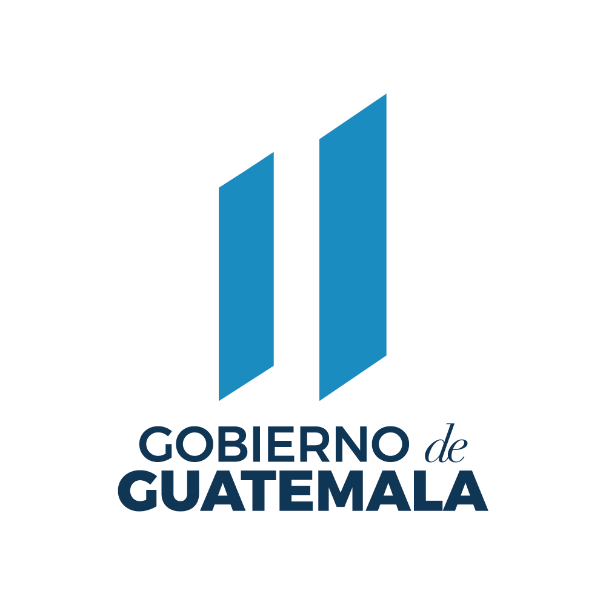 